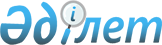 О внесении изменений и дополнений в решение районного маслихата от 25 декабря 2009 года N 21/1 "О районном бюджете на 2010-2012 годы"
					
			Утративший силу
			
			
		
					Решение маслихата Жамбылского района Северо-Казахстанской области от 26 июля 2010 года N 25/1. Зарегистрировано Управлением юстиции Жамбылского района Северо-Казахстанской области 1 сентября 2010 года N 13-7-133. Утратило силу (письмо маслихата Жамбылского района Северо-Казахстанской области от 3 апреля 2013 года N 03-31/43)

      Сноска. Утратило силу (письмо маслихата Жамбылского района Северо-Казахстанской области от 03.04.2013 N 03-31/43)      В соответствии с пунктом 5 статьи 109 Бюджетного кодекса Республики Казахстан от 4 декабря 2008 года № 95, подпунктом 1) пункта 1 статьи 6 Закона Республики Казахстан от 23 января 2001 года № 148 "О местном государственном управлении и самоуправлении в Республике Казахстан", районный маслихат РЕШИЛ:



      1. Внести в решение районного маслихата от 25 декабря 2009 года № 21/1 «О районном бюджете на 2010-2012 годы» (зарегистрировано в Реестре государственной регистрации нормативных правовых актов 19 января 2010 года № 13-7-119, опубликовано в газетах «Ауыл арайы» от 22 января 2010 года № 4 и «Сельская новь» от 22 января 2010 года № 4), следующие изменения и дополнения:

      в пункте 1:

      подпункте 1)

      цифры «2 252 713» заменить цифрами «2 264 227,9»;

      цифры «4165» заменить цифрами «9527»;

      цифры «2 053 094» заменить цифрами «2 059 246,9»;

      подпункте 2)

      цифры «2 261 524» заменить цифрами «2 273 038,9»;

      подпункте 3)

      цифру «0» заменить цифрами «360,6»;

      подпункте 5)

      цифры «-18 953» заменить цифрами «-18 592,4»;

      подпункте 6)

      цифру «0» заменить цифрами «360,6»;

      в пункте 4:

      цифры «3909» заменить цифрами «1009»;

      в пункте 13:

      подпункте 8) 

      цифры «14 238» заменить цифрами «14 143»;

      подпункте 14)

      цифры «56 699» заменить цифрами «53 939»;

      подпункте 15)

      цифры «25 358» заменить цифрами «24 259,9»;

      в пункте 14: 

      подпункте 8)

      цифры «25 000» заменить цифрами «26 028»;

      подпункте 9)

      цифры «28 300» заменить цифрами «26 926»;

      дополнить подпунктом 11) следующего содержания:

      «11) 452 тысячи тенге – на выплату социальной помощи в рамках Программы по стимулированию рождаемости "Фонд поколений"»;

      дополнить пунктом 14-1 следующего содержания:

      «14-1 на погашение долга местного исполнительного органа перед вышестоящим бюджетом 360,6 тысяч тенге»;

      приложения 1, 4, 6, 8, 9 к указанному решению изложить в новой редакции согласно приложениям 1, 2, 3, 4, 5 к настоящему решению (прилагаются).



      2. Настоящее решение вводится в действие с 1 января 2010 года.      Председатель                               Секретарь

      ХXV внеочередной сессии                    районного маслихата

      районного маслихата

      Е. Байгаскин                               Б. Мусабаев

Приложение 1

к решению сессии районного маслихата

от 26 июля 2010 года № 25/1Приложение 1

к решению сессии районного маслихата

от 25 декабря 2009 года № 21/1 Бюджет Жамбылского района на 2010 год

Приложение 2

к решению сессии районного маслихата

от 26 июля 2010 года № 25/1Приложение 4

к решению сессии районного маслихата

от 25 декабря 2009 года № 21/1 Перечень бюджетных программ развития районного бюджета на 2010 год с разделением на бюджетные программы, направленные на реализацию бюджетных инвестиционных проектов (программ) и формирование или увеличение уставного капитала юридических лиц

Приложение 3

к решению сессии районного маслихата

от 26 июля 2010 года № 25/1Приложение 6

к решению сессии районного маслихата

от 25 декабря 2009 года № 21/1 Программа 451007000 – Социальная помощь отдельным категориям нуждающихся граждан по решениям местных представительных органов

Приложение 4

к решению сессии районного маслихата

от 26 июля 2010 года № 25/1Приложение 8

к решению сессии районного маслихата

от 25 декабря 2009 года № 21/1 Расходы по сельским округам на 2010 годпродолжение таблицыпродолжение таблицы

Приложение 5

к решению сессии районного маслихата

от 26 июля 2010 года № 25/1Приложение 9

к решению сессии районного маслихата

от 25 декабря 2009 года № 21/1 Распределение сумм по программе 464 003 000 "Общеобразовательное обучение"
					© 2012. РГП на ПХВ «Институт законодательства и правовой информации Республики Казахстан» Министерства юстиции Республики Казахстан
				КатегорияКатегорияКатегорияКатегорияСумма

(тысяч

тенге)КлассКлассКлассСумма

(тысяч

тенге)ПодклассПодклассСумма

(тысяч

тенге)НаименованиеСумма

(тысяч

тенге)1) Доходы2 264 227,9123451Налоговые поступления193 45401Подоходный налог3 8002Индивидуальный подоходный налог 3 80003Социальный налог114 3001Социальный налог114 30004Налоги на собственность56 0381Налоги на имущество27 3093Земельный налог4 5444Налог на транспортные средства 16 4885Единый земельный налог7 69705Внутренние налоги на товары, работы и услуги17 4112Акцизы1 1203Поступления за использование природных и других ресурсов13 8994Сборы за ведение предпринимательской и профессиональной деятельности2 39208Обязательные платежи, взимаемые за совершение юридически значимых действий и ( или) выдачу документов уполномоченными на то государственными органами или должностными лицами1 9051Государственная пошлина 1 905Неналоговые поступления2 000201Доходы от государственной собственности 1 5005Доходы от аренды имущества, находящегося в государственной собственности1 50006Прочие неналоговые поступления5001Прочие неналоговые поступления 500Поступления от продажи основного капитала9527303Продажа земли и нематериальных активов95271Поступления от продажи земельных участков 9527Поступление трансфертов 2 059 246,9402Трансферты из вышестоящих органов государственного управления 2 059 246,92Трансферты из областного бюджета2 059 246,9Функциональная группаФункциональная группаФункциональная группаФункциональная группаСумма

(тысяч

тенге)АдминистраторАдминистраторАдминистраторСумма

(тысяч

тенге)ПрограммаПрограммаСумма

(тысяч

тенге)НаименованиеСумма

(тысяч

тенге)123АВ2) Затраты2273038,901Государственные услуги общего характера175492112Аппарат маслихата района (города областного значения)11234001Услуги по обеспечению деятельности маслихата района (города областного значения)9708004Материально-техническое оснащение государственных органов1526122Аппарат акима района (города областного значения)35261001Услуги по обеспечению деятельности акима района (города областного значения)35216004Материально-техническое оснащение государственных органов45123Аппарат акима района в городе, города районного значения, поселка, аула (села), аульного (сельского) округа107409001Услуги по обеспечению деятельности акима района в городе, города районного значения, поселка, аула (села), аульного (сельского) округа103858023Материально-техническое оснащение государственных органов3551452Отдел финансов района (города областного значения)12891001Услуги по реализации государственной политики в области исполнения бюджета района (города областного значения) и управления коммунальной собственностью района (города областного значения)11410003Проведение оценки имущества в целях налогообложения243004Организация работы по выдаче разовых талонов и обеспечение полноты сбора сумм от реализации разовых талонов582011Учет, хранение, оценка и реализация имущества, поступившего в коммунальную собственность361019Материально-техническое оснащение государственных органов295453Отдел экономики и бюджетного планирования района (города областного значения)8697001Услуги по реализации государственной политики в области формирования и развития экономической политики, системы государственного планирования и управления района (города областного значения)8357005Материально-техническое оснащение государственных органов34002Оборона3086122Аппарат акима района (города областного значения)3086005Мероприятия в рамках исполнения всеобщей воинской обязанности2086006Предупреждение и ликвидация чрезвычайных ситуаций масштаба района (города областного значения)500007Мероприятия по профилактике и тушению степных пожаров районного (городского) масштаба, а также пожаров в населенных пунктах, в которых не созданы органы государственной противопожарной службы50004Образование1491580464Отдел образования района (города областного значения)1491580009Обеспечение деятельности организаций дошкольного воспитания и обучения73300003Общеобразовательное обучение1305927006Дополнительное образование для детей9421001Услуги по реализации государственной политики на местном уровне в области образования 6774004Информатизация системы образования в государственных учреждениях образования района (города областного значения)5400005Приобретение и доставка учебников, учебно-методических комплексов для государственных учреждений образования района (города областного значения)9683007Проведение школьных олимпиад, внешкольных мероприятий и конкурсов районного (городского) масштаба210011Капитальный, текущий ремонт объектов образования в рамках реализации стратегии региональной занятости и переподготовки кадров8086506Социальная помощь и социальное обеспечение 128888451Отдел занятости и социальных программ района (города областного значения)128888002Программа занятости28741004Оказание социальной помощи на приобретение топлива специалистам здравоохранения, образования, социального обеспечения, культуры и спорта в сельской местности в соответствии с законодательством Республики Казахстан1540005Государственная адресная социальная помощь10342007Социальная помощь отдельным категориям нуждающихся граждан по решениям местных представительных органов6482010Материальное обеспечение детей-инвалидов, воспитывающихся и обучающихся на дому751014Оказание социальной помощи нуждающимся гражданам на дому12860016Государственные пособия на детей до 18 лет30654017Обеспечение нуждающихся инвалидов обязательными гигиеническими средствами и предоставление услуг специалистами жестового языка, индивидуальными помощниками в соответствии с индивидуальной программой реабилитации инвалида2563019Обеспечение проезда участникам и инвалидам Великой Отечественной войны по странам Содружества Независимых Государств, по территории Республики Казахстан, а также оплаты им и сопровождающим их лицам расходов на питание, проживание, проезд для участия в праздничных мероприятиях в городах Москва, Астана к 65-летию Победы в Великой Отечественной войне846020Выплата единовременной материальной помощи участникам и инвалидам Великой Отечественной войны, а также лицам, приравненным к ним, военнослужащим, в том числе уволенным в запас (отставку), проходившим военную службу в период с 22 июня 1941 года по 3 сентября 1945 года в воинских частях, учреждениях, в военно-учебных заведениях, не входивших в состав действующей армии, награжденным медалью «За победу над Германией в Великой Отечественной войне 1941-1945 гг.» или медалью «За победу над Японией», проработавшим (прослужившим) не менее шести месяцев в тылу в годы Великой Отечественной войны к 65-летию Победы в Великой Отечественной войне18471001Услуги по реализации государственной политики на местном уровне в области обеспечения занятости и реализации социальных программ для населения14745011Оплата услуг по зачислению, выплате и доставке пособий и других социальных выплат617022Материально-техническое оснащение государственных органов27607Жилищно-коммунальное хозяйство150430467Отдел строительства района ( города областного значения )54675003Строительство и (или) приобретение жилья государственного коммунального жилищного фонда54675458Отдел жилищно-коммунального хозяйства, пассажирского транспорта и автомобильных дорог района (города областного значения)88657032Развитие инженерно-коммуникационной инфраструктуры и благоустройство населенных пунктов в рамках реализации cтратегии региональной занятости и переподготовки кадров88657123Аппарат акима района в городе, города районного значения, поселка, аула (села), аульного (сельского) округа6298008Освещение улиц населенных пунктов5198010Содержание мест захоронений и погребение безродных100011Благоустройство и озеленение населенных пунктов1000458Отдел жилищно-коммунального хозяйства, пассажирского транспорта и автомобильных дорог района (города областного значения)800016Обеспечение санитарии населенных пунктов350018Благоустройство и озеленение населенных пунктов45008Культура, спорт, туризм и информационное пространство59778123Аппарат акима района в городе, города районного значения, поселка, аула (села), аульного (сельского) округа13794006Поддержка культурно-досуговой работы на местном уровне13794455Отдел культуры и развития языков района (города областного значения)16619003Поддержка культурно-досуговой работы16619465Отдел физической культуры и спорта района (города областного значения)2648006Проведение спортивных соревнований на районном (города областного значения) уровне68007Подготовка и участие членов сборных команд района (города областного значения) по различным видам спорта на областных спортивных соревнованиях2580455Отдел культуры и развития языков района (города областного значения)7808006Функционирование районных (городских) библиотек7170007Развитие государственного языка и других языков народа Казахстана638456Отдел внутренней политики района (города областного значения)6000002Услуги по проведению государственной информационной политики через газеты и журналы 6000455Отдел культуры и развития языков района (города областного значения)5402001Услуги по реализации государственной политики на местном уровне в области развития языков и культуры5402456Отдел внутренней политики района (города областного значения)4303001Услуги по реализации государственной политики на местном уровне в области информации, укрепления государственности и формирования социального оптимизма граждан4303465Отдел физической культуры и спорта района (города областного значения)3204001Услуги по реализации государственной политики на местном уровне в сфере физической культуры и спорта320410Сельское, водное, лесное, рыбное хозяйство, особо охраняемые природные территории, охрана окружающей среды и животного мира, земельные отношения163266,1462Отдел сельского хозяйства района (города областного значения)10284001Услуги по реализации государственной политики на местном уровне в сфере сельского хозяйства8902099Реализация мер социальной поддержки специалистов социальной сферы сельских населенных пунктов за счет целевых трансфертов из республиканского бюджета 1382473Отдел ветеринарии района (города областного значения)6097,2001Услуги по реализации государственной политики на местном уровне в сфере ветеринарии4117,2004Материально-техническое оснащение государственных органов1680005Обеспечение функционирования скотомогильников (биотермических ям) 300467Отдел строительства района (города областного значения)108000012Развитие объектов водного хозяйства108000463Отдел земельных отношений района (города областного значения)6094001Услуги по реализации государственной политики в области регулирования земельных отношений на территории района (города областного значения)5984008Материально-техническое оснащение государственных органов110123Аппарат акима района в городе, города районного значения, поселка, аула (села), аульного (сельского) округа24259,9019Финансирование социальных проектов в поселках, аулах (селах), аульных (сельских) округах в рамках реализации стратегии региональной занятости и переподготовки кадров 24259,9473Отдел ветеринарии района (города областного значения)8531011Проведение противоэпизоотических мероприятий853111Промышленность, архитектурная, градостроительная и строительная деятельность6304467Отдел строительства района (города областного значения)6304001Услуги по реализации государственной политики на местном уровне в области строительства630412Транспорт и коммуникации18754123Аппарат акима района в городе, города районного значения, поселка, аула (села), аульного (сельского) округа514013Обеспечение функционирования автомобильных дорог в городах районного значения, поселках, аулах (селах), аульных (сельских) округах514458Отдел жилищно-коммунального хозяйства, пассажирского транспорта и автомобильных дорог района (города областного значения)18240023Обеспечение функционирования автомобильных дорог8240008Ремонт и содержание автомобильных дорог районного значения, улиц городов и населенных пунктов в рамках реализации стратегии региональной занятости и переподготовки кадров1000013Прочие10933469Отдел предпринимательства района (города областного значения)3524001Услуги по реализации государственной политики на местном уровне в области развития предпринимательства и промышленности 3352005Материально-техническое оснащение государственных органов172452Отдел финансов района (города областного значения)1009012Резерв местного исполнительного органа района (города областного значения) 1009458Отдел жилищно-коммунального хозяйства, пассажирского транспорта и автомобильных дорог района (города областного значения)6400001Услуги по реализации государственной политики на местном уровне в области жилищно-коммунального хозяйства, пассажирского транспорта и автомобильных дорог 6189014Материально-техническое оснащение государственных органов21115Трансферты64527,8452Отдел финансов района (города областного значения)64527,8006Возврат неиспользованных (недоиспользованных) целевых трансфертов2,8016Возврат, использованных не по целевому назначению целевых трансфертов229020Целевые текущие трансферты в вышестоящие бюджеты в связи с изменением фонда оплаты труда в бюджетной сфере642963) Чистое бюджетное кредитование9 431,4Бюджетные кредиты979210Сельское, водное, лесное, рыбное хозяйство, особо охраняемые природные территории, охрана окружающей среды и животного мира, земельные отношения9792462Отдел сельского хозяйства района (города областного значения)9792008Бюджетные кредиты для реализации мер социальной поддержки специалистов социальной сферы сельских населенных пунктов9792категориякатегориякатегориякатегорияСумма, тыс.тенгеклассклассклассСумма, тыс.тенгеподклассподклассСумма, тыс.тенгеНаименованиеСумма, тыс.тенге5Погашение бюджетных кредитов360,601Погашение бюджетных кредитов360,61Погашение бюджетных кредитов, выданных из государственного бюджета360,6Функциональная группаФункциональная группаФункциональная группаФункциональная группаСумма, тыс.тенгеАдминистраторАдминистраторАдминистраторСумма, тыс.тенгеПрограммаПрограммаСумма, тыс.тенгеНаименованиеСумма, тыс.тенге123454) Сальдо по операциям с финансовыми активами350Приобретение финансовых активов35013Прочие350452Отдел финансов района (города областного значения)350014Формирование или увеличение уставного капитала юридических лиц350категория категория категория категория Сумма (тысяч тенге)класс класс класс Сумма (тысяч тенге)подклассподклассСумма (тысяч тенге)НаименованиеСумма (тысяч тенге)6Поступление от продажи финансовых активов государства 001Поступление от продажи финансовых активов государства 01Поступление от продажи финансовых активов государства 05) Дефицит (профицит) бюджета-18 592,46) Финансирование дифицита (использование профицита) бюджета:18 592,47Поступления займов9 79201Внутренние государственные займы9 7922Договоры займа9 792Функциональная группаФункциональная группаФункциональная группаФункциональная группаСумма (тысяч тенге)АдминистраторАдминистраторАдминистраторСумма (тысяч тенге)ПрограммаПрограммаСумма (тысяч тенге)НаименованиеСумма (тысяч тенге)16Погашение займов360,6452Отдел финансов района (города областного значения)360,6008Погашение долга местного исполнительного органа перед вышестоящим бюджетом360,6КатегорияКатегорияКатегорияКатегорияСумма (тысяч тенге)КлассКлассКлассСумма (тысяч тенге)ПодклассПодклассСумма (тысяч тенге)Наименование8Используемые остатки бюджетных средств916101Остатки бюджетных средств91611Свободные остатки бюджетных средств9161Функциональная группаФункциональная группаФункциональная группаФункциональная группаСумма (тысяч тенге)АдминистраторАдминистраторАдминистраторСумма (тысяч тенге)ПрограммаПрограммаСумма (тысяч тенге)НаименованиеСумма (тысяч тенге)134АВИнвестиционные проекты251 6827Жилищно-коммунальное хозяйство143 332467Отдел строительства района (города областного значения)54 675003Строительство и (или) приобретение жилья государственного коммунального жилищного фонда54 675Строительство 12-ти квартирного жилового дома с.Пресновка54675458Отдел жилищно-коммунального хозяйства, пассажирского транспорта и автомобильных дорог района (города областного значения)88 657032Развитие инженерно-коммуникационной инфраструктуры и благоустройство населенных пунктов в рамках реализации cтратегии региональной занятости и переподготовки кадров88 657Реконструкция системы водоснабжения в селе Кайранколь Жамбылского района62 629Развитие и реконструкция сетей водоснабжения селе Пресновка Жамбылского района26 02810Сельское, водное, лесное, рыбное хозяйство, особо охраняемые природные территории, охрана окружающей среды и животного мира, земельные отношения108 000467Отдел строительства района (города областного значения)108 000012Развитие объектов водного хозяйства108 000Реконструкция отвода от Ишимского группового водопровода до села Жамбыл Жамбылского района58 000Строительство кустовых скважинных водозаборов из подземных вод в Жамбылском районе (3-я очередь -Мирный участок подземных вод)50 00013Прочие350452Отдел финансов района (города областного значения)350014Формирование или увеличение уставного капитала юридических лиц350Виды выплатСумма

тыс.тенгеСоциальная помощь участникам и инвалидам Великой Отечественной войны (на услуги бань и парикмахерских)242Социальная помощь на санаторно-курортное лечение отдельным категориям граждан:участникам Великой Отечественной войны, лицам, приравненным к ним; инвалидам Великой Отечественной войны, лицам, приравненным к ним; вдовам воинов, погибших в годы Великой Отечественной войны, не вступившим в повторный брак; лицам, награжденным орденами и медалями бывшего советского Союза ССР за самоотверженный труд и безупречную воинскую службу в тылу в годы Великой Отечественной войны; многодетным матерям, награжденным подвесткой "Алтын алқа", "Күміс алқа" или получившим ранее звание "Мать-героиня"; лицам, пострадавшим от политических репрессий, являющимся пенсионерами; лицам, удостоенным званий Героя Социалистического труда и "Халык Қаһарманы"; инвалидам. 963Санаторно-курортное лечение участников и инвалидов Великой Отечественной войны, лиц, приравненных по льготам и гарантиям к участникам и инвалидам Великой Отечественной войны, других категории лиц, приравненных по льготам и гарантиям к участникам войны, многодетных матерей, награжденных подвесками "Алтын алқа", "Күміс алқа" или получивших ранее звание "Мать-героиня", а также награжденных орденами "Материнская слава" I и II степени, лиц, которым назначены пенсии за особые заслуги перед Республикой Казахстан, герои Советского Союза, герои Социалистического Труда, кавалеров орденов Славы трех степеней, Трудовой Славы трех степеней, лиц из числа участников ликвидации последствий катастрофы на Чернобыльской АЭС в 1988-1989 годах,эвакуированных (самостоятельно выехавших) из зон отчуждения и отселения в Республику Казахстан, включая детей, которые на день эвакуации находились во внутриутробном состоянии. 1080Приобретение единой одежды для участия ветеранов области в парадах в городах Астана и Москва75Социальная помощь участникам и инвалидам Великой Отечественной войны и лицам приравненным к ним на зубопротезирование652Социальная помощь для обеспечения дополнительного питания граждан больным активным туберкулезом 288Социальная помощь участникам и инвалидам Великой Отечественной войны на коммунальные услуги2730На выплату социальной помощи в рамках Программы по стимулированию рождаемости "Фонд поколений"452Итого:6482№ п/пНаименование 123.001.000 Услуги по обеспечению деятельности акима района в городе, города районного значения, поселка, аула (села), ауль

ного (сельского) округа123.023.000 Материально-

техническое оснащение государствен

ных органовитого1Архангельский с/о588130561862Баянаульский с/о663130569363Благовещенский с/о861012087304Жамбылский с/о556712056875Железенский с/о546612055866Казанский с/о549112056117Кайранкольский с/о670931370228Кладбинский с/о552612056469Майбалыкский с/о6999455745410Мирный с/о6411305671611Новорыбинский с/о5574270584412Озерный с/о5380120550013Пресноредутский с/о6709305701414Первомайский с/о6992333732515Пресновский с/о103751201049516Троицкий с/о55371205657итогоитого1038583551107409123.006.000

Поддержка культурно-

досуговой

работы на

местном

уровне Клубы123.006.000

Поддержка

культурно-

досуговой

работы на

местном

уровне

Библиотекиитого123.008.000

Освещение

улиц

населенных

пунктов123.010.000

Содержание

мест захоро

нений и

погребение

безродных437437160179406585112536421607524492418418120910910108363629992139402414816210153153145233119314262302092091303243241120940880950288310008085745220137945198100123.011.000 Благоустройство и озеленение населенных пунктов123.013.000 Обеспечение функционирования автомобильных дорог в городах районного значения, поселках, аулах (селах), аульных (сельских) округах123.019.027 Финансирование социальных проектов в поселках, аулах (селах), аульных (сельских) округах в рамках реали

зации стратегии региональной занятости и переподготовки кадровитого67837633100168466225660424259,931001,980485944911070556280559471027420900514148925737100051424259,9152274,9Сумма расходов, всегоВ том числеВ том числеСумма расходов, всегоза счет средств местного бюджетаза счет трансфертов из республиканского бюджета13059271144541161386